«Мир флоры и фауны» (Экскурсия в Государственный Дарвиновский музей для школьников 1-4 классов)Продолжительность программы: 5 часовГосударственный Дарвиновский музей - один из самых больших музеев в Москве, постоянная экспозиция которого составлена из тематических выставок по многообразию жизни на Земле, происхождению видов, естественному отбору и эволюции. Приглашаем вас в путешествие в мир флоры и фауны планеты Земля! Поверьте, каждый из вас найдет тему экскурсии, которая ему будет интересна: Я тебя не боюсь! (об арсенале средств защиты животных от хищников);Шестиногие соседи по планете (знакомство с удивительным и разнообразным миром насекомых + возможность подержать их в руках);Хищники (о хищниках, обитающих в различных уголках Земли);Удивительный мир растений (экскурсия по оранжерее выставочного комплекса музея);Удивительный мир планеты Земля (о многообразии животного мира нашей планеты);Как приручили животных (об истории и время приручения диких предков домашних животных);Изобретатель-природа (об удивительных изобретениях, которые человек подсмотрел у животных);Забота о потомстве (о родительских хлопотах животных);Животный мир Земли (знакомство с чудесными растениями и животными разных климатических зон);Животные в сказках народов мира (о животных — героях сказок, мифов и легенд народов мира);В мире древних животных (о возникновении и развитии жизни на Земле).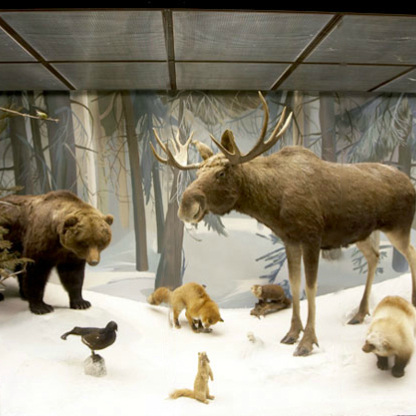 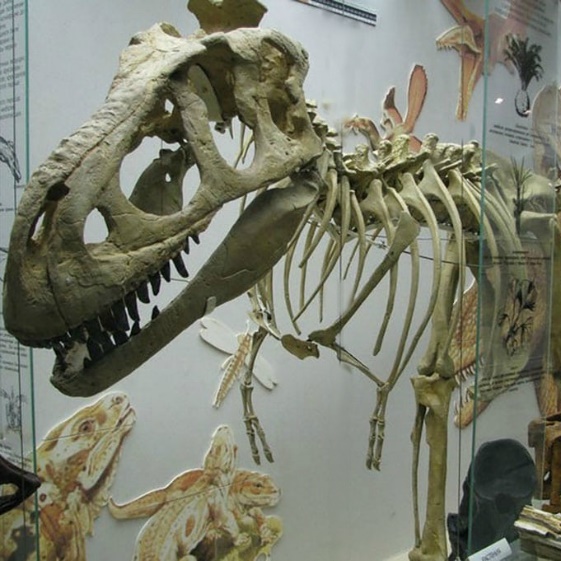 Продолжительность программыСтоимостьСтоимостьСтоимостьСтоимость5 часов16+225+230+340+45 часов